Рекомендации по работе с материалами тематического занятия (классного часа)«И всё о той весне…», посвящённого победе советского народа в Великой Отечественной войне, для обучающихся 7-9 -х классовЦель: формирование у обучающихся гражданственности и патриотизма.Задачи:систематизировать знания обучающихся об исторических событиях, предшествующих окончанию Великой Отечественной войны;продемонстрировать примеры мужества и человечности советских солдат во время Великой Отечественной войны;сформировать положительный эмоциональный отклик обучающихся к теме и содержанию разговора.Методический материал носит рекомендательный характер; учитель, принимая во внимание особенности каждого класса, может варьировать вопросы, их количество, менять этапы занятия.Рекомендации по работе с материалами тематического занятия (классного часа)«И всё о той весне…», посвящённого победе советского народа в Великой Отечественной войне, для обучающихся 7-9 -х классовЦель: формирование у обучающихся гражданственности и патриотизма.Задачи:систематизировать знания обучающихся об исторических событиях, предшествующих окончанию Великой Отечественной войны;продемонстрировать примеры мужества и человечности советских солдат во время Великой Отечественной войны;сформировать положительный эмоциональный отклик обучающихся к теме и содержанию разговора.Методический материал носит рекомендательный характер; учитель, принимая во внимание особенности каждого класса, может варьировать вопросы, их количество, менять этапы занятия.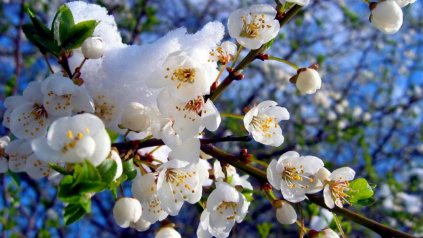 Учитель: Тема нашего классного часа «И всё о той весне…».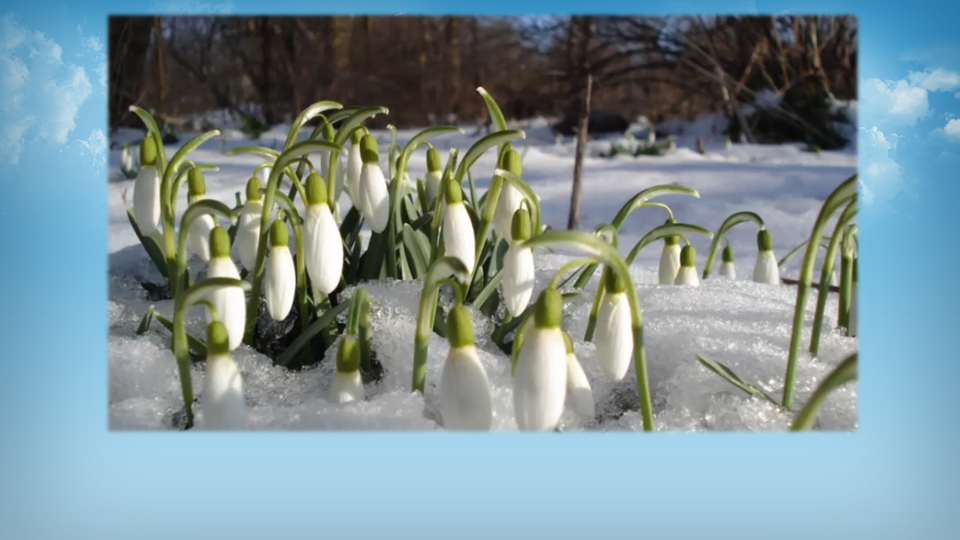 Задание: Посмотрите видеоклип и ответьте на вопрос:о какой весне мы будем сегодня говорить?Фрагмент песни.Сегодня мы будем говорить о весне 1945 года. Вопрос: Почему весна 1945 года является памятной для нас? Эта весна принесла нашему народу Победу в Великой Отечественной войне.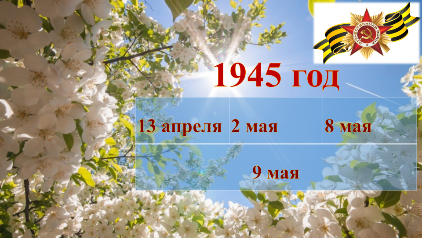 Учитель: Весна 1945 года стала победной для всего советского народа. Задание: Посмотрите на слайд и предположите, с какими событиями связаны даты, указанные на слайде.Даты, представленные на слайде, связаны с итоговыми сражениями Советской Армии в годы Великой Отечественной войны.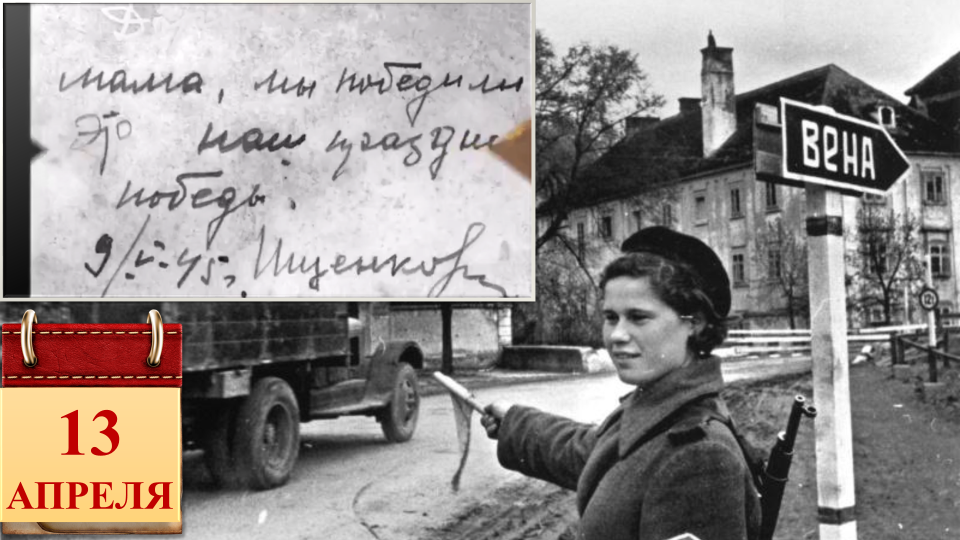 Задание: Прослушайте фрагмент песни и по её содержанию предположите, какое значимое событие Великой Отечественной войны произошло 13 апреля 1945 года. Завершилась Венская наступательная операция.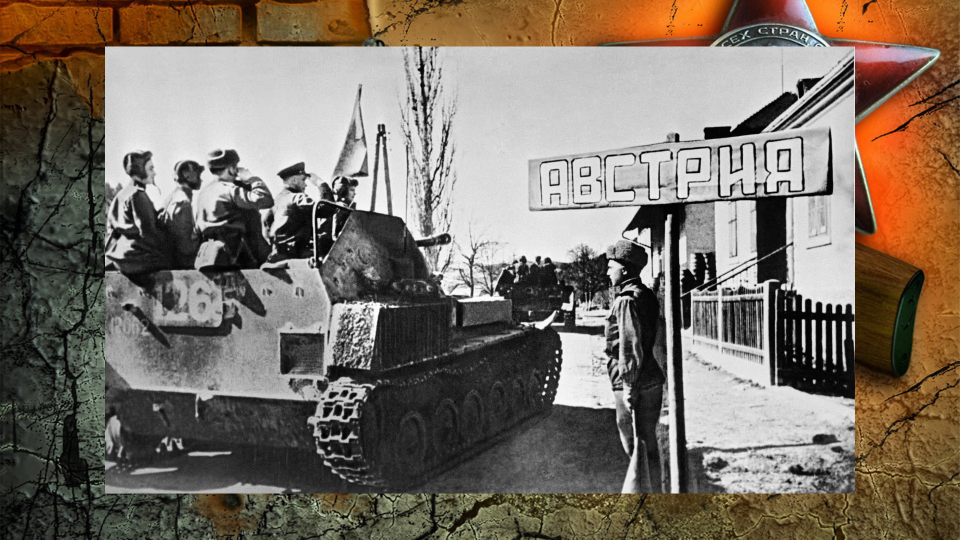 Задание: Посмотрите видеоролик об освобождении Вены и ответьте на вопросы:В чём особенность и уникальность проведённой Венской операции? Что усложняло задачу советских войск по освобождению Вены?О чём свидетельствуют потери Красной Армии, понесённые в Венской операции?Что стало основным оружием советских солдат при освобождении Вены?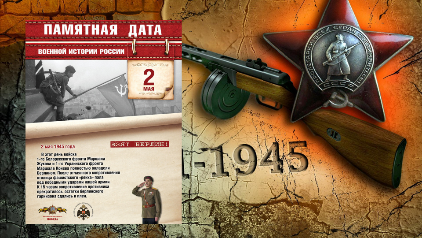 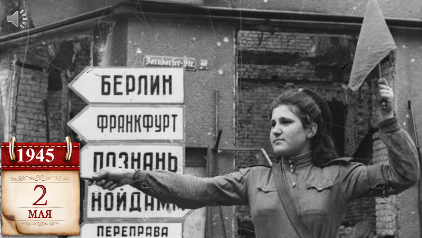 Учитель: «После освобождения Вены боевой путь советских войск продолжался. Впереди был новый рубеж и новые даты, вписанные в героическую историю Великой Отечественной войны».Задание: Прослушайте фрагмент песни и по её содержанию определите, что обозначает дата на слайде. Видеоролик с исторической справкой.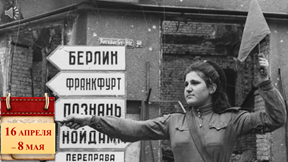 Задание: Предположите, какова была цель Берлинской операции.Целью Берлинской операции было завершение разгрома фашистской Германии. 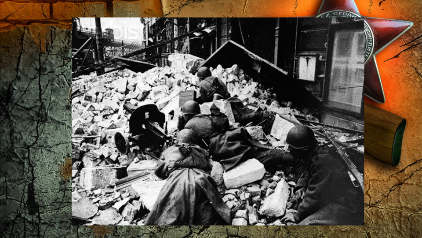 Задание: Посмотрите видеофрагмент и ответьте на вопрос:о каких качествах русского солдата во время Берлинской операции повествует эта история?Видеофрагмент «Спасение немецкой девочки сержантом Н.И. Масаловым».Эта история свидетельствует о том, что, несмотря на ожесточённость фашистских оккупантов, на боль и страдания, принесённые нашему народу, советские солдаты остались человечными, чуткими, способными к состраданию. Учитель: «Когда сержант Масалов, спустя годы, попытался найти спасённую им немецкую девочку, на его призыв откликнулось 198 молодых немецких женщин».Вопрос: О чём говорит этот факт? Этот факт свидетельствует о том, что таких случаев спасения немецких детей во время Берлинской операции было достаточно большое количество.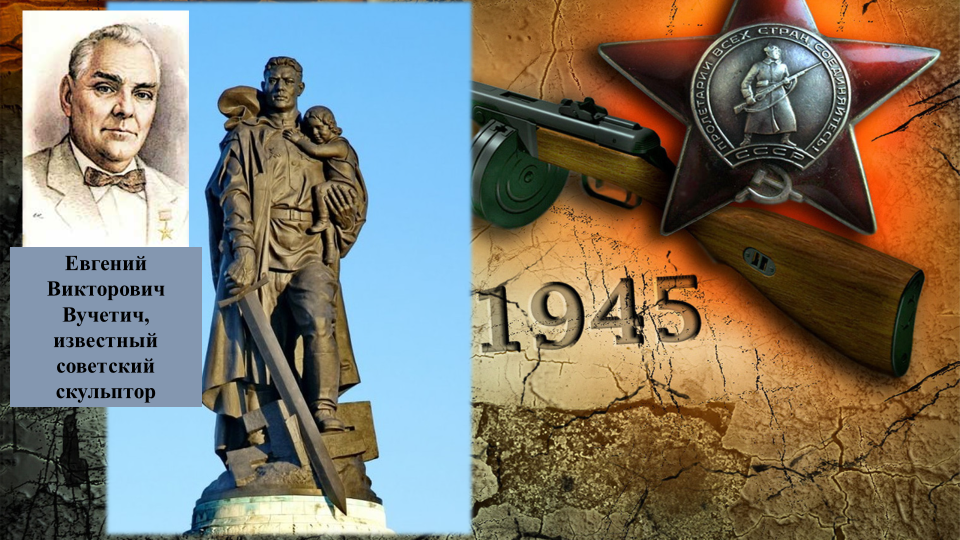 Учитель: Посмотрите на слайд и определите, что общего между услышанной вами сейчас историей и запечатлённой на фото скульптурой.Историю сержанта Николая Ивановича Масалова и скульптуру объединяет один сюжет.  Спасение немецкой девочки советским сержантом легло в основу всемирно известного монумента воину-освободителю, созданного скульптором Е.В. Вучетичем. Вопрос: Что символизирует скульптура воина-освободителя?Поэт Георгий Львович Рублёв в своем стихотворении «Это было в мае, на рассвете» о памятнике советскому солдату написал:Он стоит, как символ нашей славы, Как маяк, светящийся во мгле.Это он, солдат моей державы,Охраняет мир на всей земле.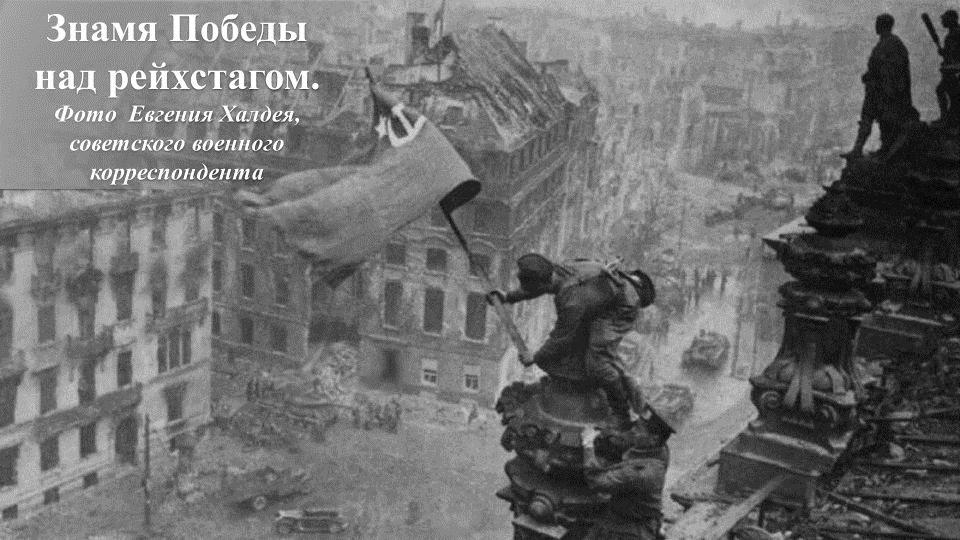 Учитель: Завершающим этапом Берлинской наступательной операции был штурм Рейхстага. Задачей штурма являлось овладение зданием германского парламента и водружение Знамени Победы.Задание: Посмотрите на фото «Знамя Победы над Рейхстагом», сделанное советским военным корреспондентом Евгением Халдеем, и дайте словесное описание увиденному.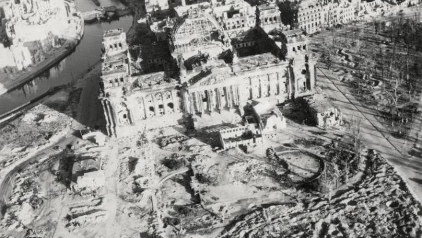 Учитель: На слайде вы видите подходы к зданию Рейхстага, которые представляли собой открытые площадки. Эти площадки были простреливаемыми насквозь автоматно-пулеметным огнем, а также тяжелыми орудиями и многочисленной зенитной артиллерией.Вопрос: О чём говорит этот факт?Этот факт говорит о том, что установить флаг над Рейхстагом было достаточно сложно и поступок водрузивших флаг советских солдат свидетельствует об их мужестве и патриотизме.Вопросы: Что означало водружённое над Рейхстагом Знамя?Что значит Знамя Победы для русского человека? Почему именно Рейхстаг был выбран для водружения Знамени Победы?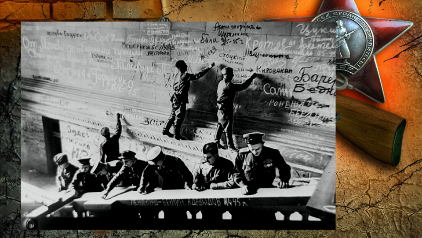 Учитель: После того, как здание рейхстага полностью было очищено от врага, в течение ближайших недель на его стенах расписались тысячи бойцов Советской Армии. Учитель предлагает обучающимся послушать фрагмент стихотворения Николая Тихонова «Надписи на стенах Рейхстага».Ролик Задание: Предположите, для чего советские солдаты оставляли свои имена и автографы на стенах здания Рейхстага.Советские солдаты делали это для того, чтобы сохранить для нас, потомков, следы героической Победы нашего народа. 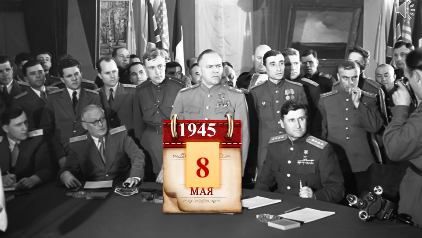 Учитель обращает внимание обучающихся на слайд, на котором обозначена дата 8 мая 1945 года. Задание: Прослушайте аудиозапись и определите, какое значимое событие произошло в этот день. Вечером 8 мая 1945 года под Берлином был подписан акт о безоговорочной капитуляции гитлеровских войск.Вопросы: Что означает термин «безоговорочная капитуляция»?Что означало подписание акта о капитуляции для советского народа?Безоговорочная капитуляция – повсеместное прекращение военных действий, разоружение и сдача всех ВС капитулирующего государства без каких бы то ни было условий.  Подписание акта о капитуляции означало, что Великая Отечественная война закончена.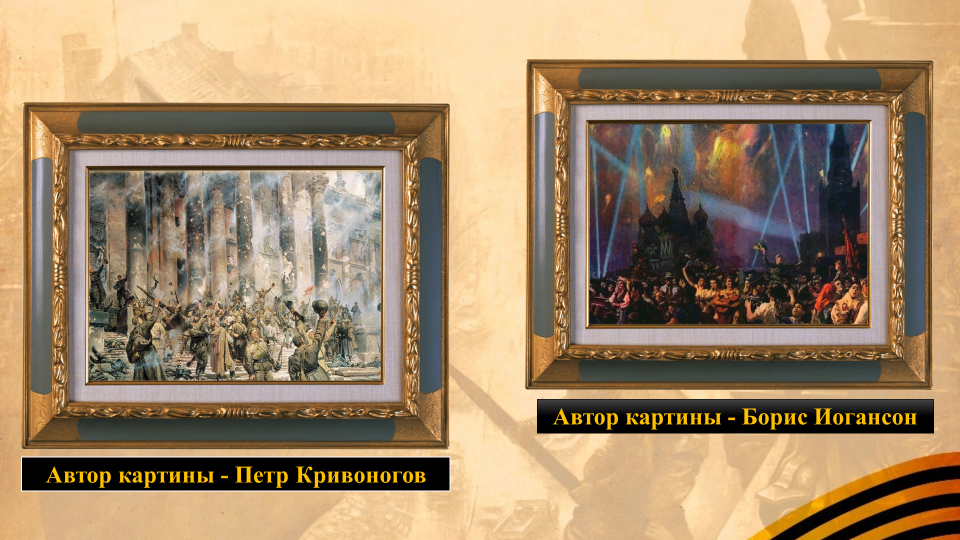 Учитель: На слайде представлены картины советских художников Петра Кривоногова и Бориса Иогансона. Задание: Опираясь на содержание картин, определите дату, о которой мы будем сейчас говорить. 9 Мая - День Победы.Задание: Предположите, как называлась каждая из этих картин.Картина Петра Кривоногова «Победа», картина Бориса Иогансона «Праздник Победы».Вопрос: О чём повествуют нам эти картины?Картины рассказывают нам о той безграничной радости, которую испытали советские люди в первый день мира.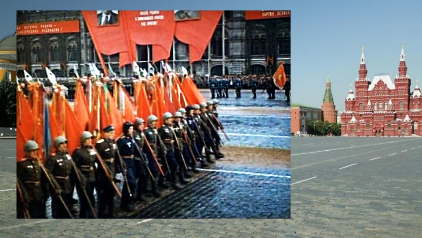 Задание: Прослушайте фрагмент знаменитой песни «День Победы» в исполнении Иосифа Кобзона и ответьте на вопрос: почему автор слов песни Владимир Харитонов называет День Победы праздником с сединою на висках и радостью со слезами на глазах?Многие советские солдаты вернулись с войны седыми, седина была не только у стариков, но и у молодых парней. Узнав о Победе, советские граждане радовались, чувства были настолько сильными, что вызывали слёзы.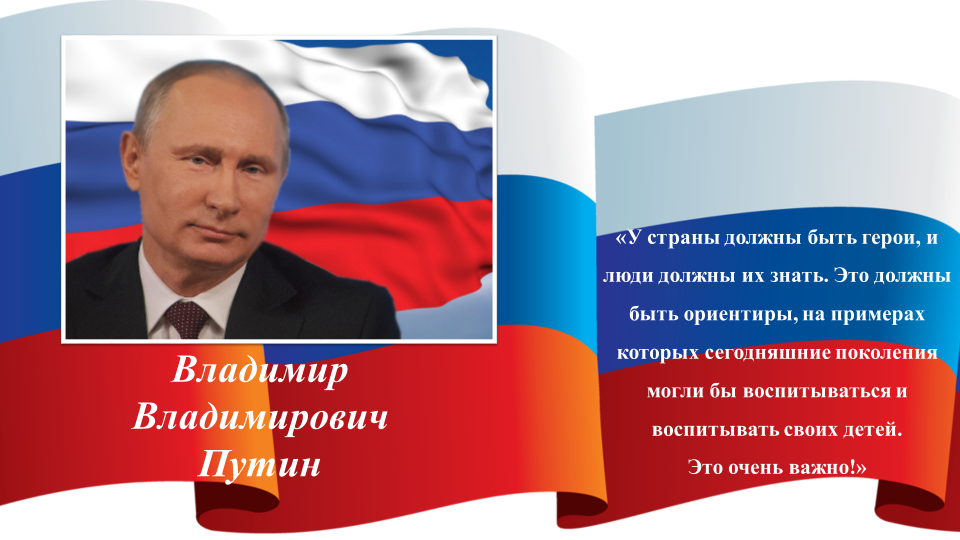 Учитель: Президент Российской Федерации Владимир Владимирович Путин сказал: «У страны должны быть герои, и люди должны их знать. Это должны быть ориентиры, на примерах которых сегодняшние поколения могли бы воспитываться и воспитывать своих детей. Это очень важно!»Вопрос: Какие выводы мы можем сделать из его слов?Мы должны знать и бережно хранить историю Великой Отечественной войны, передавая нашу память о тех, кто защищал Родину в годы войны, из поколения в поколение. Мужество, героизм, самоотверженность, человечность, проявленные советским народом, должны стать для нас примером патриотизма и любви к Отечеству. 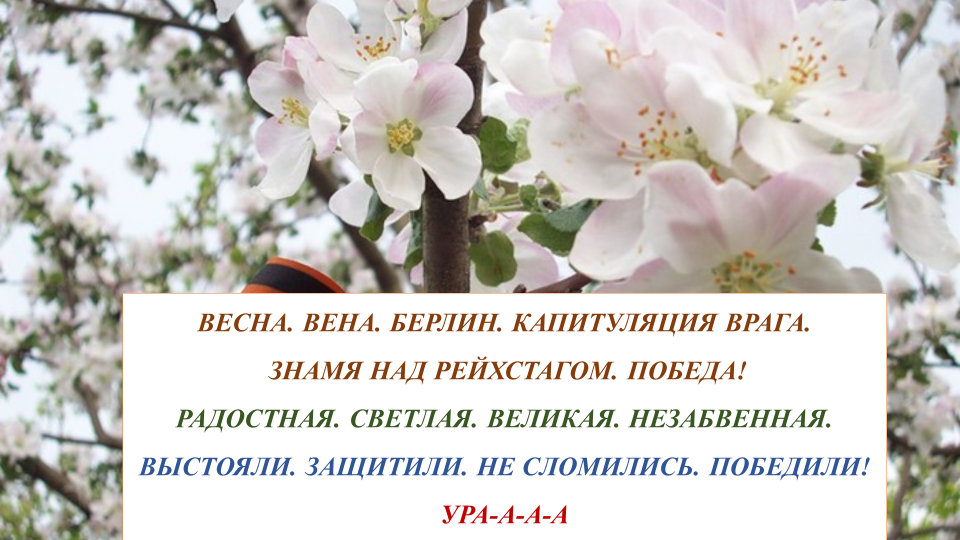 Задание: Опираясь на содержание нашего разговора, составьте синквейн на тему «Весна 1945 года».Правила составления синквейна: 1 ряд существительные, 2 ряд прилагательные, причастия, 3 ряд – глаголы, 4 ряд – междометие.Возможный вариант синквейна:Весна. Вена. Берлин. Знамя над рейхстагом. Капитуляция врага. Победа!Радостная. Светлая. Великая. Незабвенная.Выстояли. Защитили. Не сломились. Победили!Ура-а-а-а!